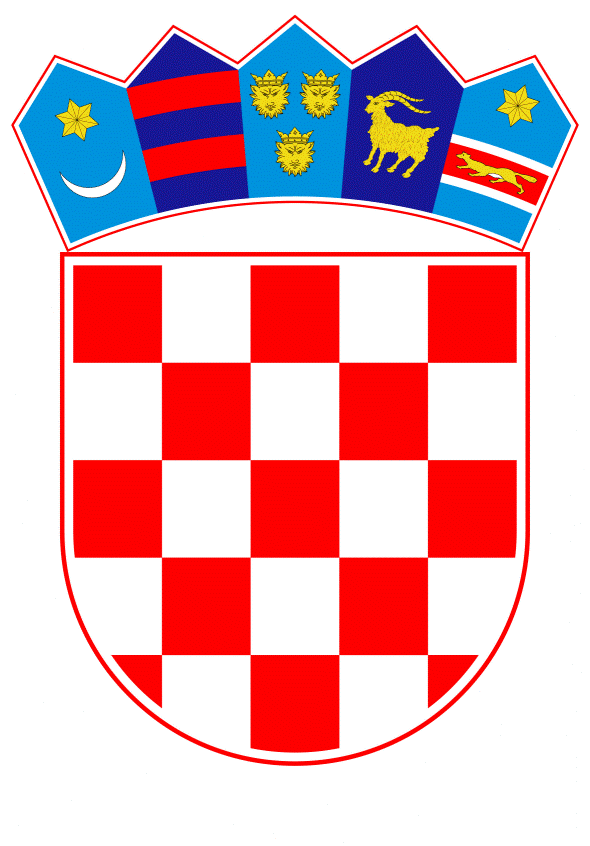 VLADA REPUBLIKE HRVATSKEZagreb, 14. travnja 2021._____________________________________________________________________________________________________________________________________________________________________________________________________________________________Banski dvori | Trg Sv. Marka 2 | 10000 Zagreb | tel. 01 4569 222 | vlada.gov.hrPRIJEDLOGNa temelju članka 5., članka 6. stavka 1. i članka 112. stavka 1. Zakona o lokalnim izborima („Narodne novine“, br. 144/12., 121/2016, 98/19., 42/20., 144/20. i 37/21.), Vlada Republike Hrvatske je na sjednici održanoj _____ travnja 2021. godine donijelaODLUKUO RASPISIVANJU IZBORA ZA ZAMJENIKE OPĆINSKIH NAČELNIKA, GRADONAČELNIKA I ŽUPANA IZ REDA PRIPADNIKA NACIONALNIH MANJINA, ODNOSNO IZ REDA PRIPADNIKA HRVATSKOG NARODAI.Raspisuju se izbori za zamjenike općinskih načelnika, gradonačelnika i župana iz reda pripadnika nacionalnih manjina, odnosno iz reda pripadnika hrvatskog naroda u jedinicama u kojima pripadnici neke nacionalne manjine čine većinu stanovništva, kako slijedi:1. SISAČKO-MOSLAVAČKA ŽUPANIJA– za zamjenika župana – iz reda pripadnika srpske nacionalne manjineGrad Glina– za zamjenika gradonačelnika – iz reda pripadnika srpske nacionalne manjineGrad Hrvatska Kostajnica– za zamjenika gradonačelnika – iz reda pripadnika srpske nacionalne manjineOpćina Donji Kukuruzari– za zamjenika općinskog načelnika – iz reda pripadnika srpske nacionalne manjineOpćina Dvor– za zamjenika općinskog načelnika – iz reda pripadnika hrvatskog narodaOpćina Gvozd– za zamjenika općinskog načelnika – iz reda pripadnika hrvatskog narodaOpćina Hrvatska Dubica– za zamjenika općinskog načelnika – iz reda pripadnika srpske nacionalne manjineOpćina Majur– za zamjenika općinskog načelnika – iz reda pripadnika srpske nacionalne manjineOpćina Sunja– za zamjenika općinskog načelnika – iz reda pripadnika srpske nacionalne manjineOpćina Topusko– za zamjenika općinskog načelnika – iz reda pripadnika srpske nacionalne manjine2. KARLOVAČKA ŽUPANIJA– za zamjenika župana – iz reda pripadnika srpske nacionalne manjineGrad Ogulin– za zamjenika gradonačelnika – iz reda pripadnika srpske nacionalne manjineOpćina Cetingrad– za zamjenika općinskog načelnika – iz reda pripadnika bošnjačke nacionalne manjineOpćina Krnjak– za zamjenika općinskog načelnika – iz reda pripadnika hrvatskog narodaOpćina Plaški– za zamjenika općinskog načelnika – iz reda pripadnika srpske nacionalne manjineOpćina Saborsko– za zamjenika općinskog načelnika – iz reda pripadnika srpske nacionalne manjineOpćina Vojnić– za zamjenika općinskog načelnika – iz reda pripadnika hrvatskog naroda3. KOPRIVNIČKO-KRIŽEVAČKA ŽUPANIJAOpćina Rasinja– za zamjenika općinskog načelnika – iz reda pripadnika srpske nacionalne manjine4. BJELOVARSKO-BILOGORSKA ŽUPANIJA– za zamjenika župana – iz reda pripadnika češke nacionalne manjine– za zamjenika župana – iz reda pripadnika srpske nacionalne manjineGrad Daruvar– za zamjenika gradonačelnika – iz reda pripadnika češke nacionalne manjineGrad Grubišno Polje– za zamjenika gradonačelnika – iz reda pripadnika češke nacionalne manjineOpćina Dežanovac– za zamjenika općinskog načelnika – iz reda pripadnika češke nacionalne manjineOpćina Končanica– za zamjenika općinskog načelnika – iz reda pripadnika hrvatskog naroda5. PRIMORSKO-GORANSKA ŽUPANIJA– za zamjenika župana – iz reda pripadnika srpske nacionalne manjineGrad Vrbovsko– za zamjenika gradonačelnika – iz reda pripadnika srpske nacionalne manjine6. LIČKO-SENJSKA ŽUPANIJA– za zamjenika župana – iz reda pripadnika srpske nacionalne manjineOpćina Donji Lapac– za zamjenika općinskog načelnika – iz reda pripadnika hrvatskog narodaOpćina Lovinac– za zamjenika općinskog načelnika – iz reda pripadnika srpske nacionalne manjineOpćina Plitvička Jezera– za zamjenika općinskog načelnika – iz reda pripadnika srpske nacionalne manjineOpćina Udbina– za zamjenika općinskog načelnika – iz reda pripadnika hrvatskog naroda7. VIROVITIČKO-PODRAVSKA ŽUPANIJA– za zamjenika župana – iz reda pripadnika srpske nacionalne manjine8. POŽEŠKO-SLAVONSKA ŽUPANIJA– za zamjenika župana – iz reda pripadnika srpske nacionalne manjineGrad Pakrac– za zamjenika gradonačelnika – iz reda pripadnika srpske nacionalne manjine9. BRODSKO-POSAVSKA ŽUPANIJAOpćina Dragalić– za zamjenika općinskog načelnika – iz reda pripadnika srpske nacionalne manjineOpćina Okučani– za zamjenika općinskog načelnika – iz reda pripadnika srpske nacionalne manjine10. ZADARSKA ŽUPANIJAGrad Obrovac– za zamjenika gradonačelnika – iz reda pripadnika srpske nacionalne manjineOpćina Gračac– za zamjenika općinskog načelnika – iz reda pripadnika srpske nacionalne manjine11. OSJEČKO-BARANJSKA ŽUPANIJA– za zamjenika župana – iz reda pripadnika srpske nacionalne manjineGrad Beli Manastir– za zamjenika gradonačelnika – iz reda pripadnika srpske nacionalne manjineOpćina Bilje– za zamjenika općinskog načelnika – iz reda pripadnika mađarske nacionalne manjineOpćina Darda– za zamjenika općinskog načelnika – iz reda pripadnika srpske nacionalne manjineOpćina Draž– za zamjenika općinskog načelnika – iz reda pripadnika mađarske nacionalne manjineOpćina Erdut– za zamjenika općinskog načelnika – iz reda pripadnika hrvatskog narodaOpćina Ernestinovo– za zamjenika općinskog načelnika – iz reda pripadnika mađarske nacionalne manjineOpćina Jagodnjak– za zamjenika općinskog načelnika – iz reda pripadnika hrvatskog narodaOpćina Kneževi Vinogradi– za zamjenika općinskog načelnika – iz reda pripadnika srpske nacionalne manjine– za zamjenika općinskog načelnika – iz reda pripadnika hrvatskog narodaOpćina Podgorač– za zamjenika općinskog načelnika – iz reda pripadnika srpske nacionalne manjineOpćina Popovac– za zamjenika općinskog načelnika – iz reda pripadnika srpske nacionalne manjineOpćina Punitovci– za zamjenika općinskog načelnika – iz reda pripadnika slovačke nacionalne manjineOpćina Šodolovci– za zamjenika općinskog načelnika – iz reda pripadnika hrvatskog narodaOpćina Viljevo– za zamjenika općinskog načelnika – iz reda pripadnika srpske nacionalne manjine12. ŠIBENSKO-KNINSKA ŽUPANIJA– za zamjenika župana – iz reda pripadnika srpske nacionalne manjineGrad Knin– za zamjenika gradonačelnika – iz reda pripadnika srpske nacionalne manjineGrad Skradin– za zamjenika gradonačelnika – iz reda pripadnika srpske nacionalne manjineOpćina Civljane– za zamjenika općinskog načelnika – iz reda pripadnika hrvatskog narodaOpćina Kistanje– za zamjenika općinskog načelnika – iz reda pripadnika hrvatskog naroda13. VUKOVARSKO-SRIJEMSKA ŽUPANIJA– za zamjenika župana – iz reda pripadnika srpske nacionalne manjineGrad Vukovar– za zamjenika gradonačelnika – iz reda pripadnika srpske nacionalne manjineOpćina Bogdanovci– za zamjenika općinskog načelnika – iz reda pripadnika rusinske nacionalne manjineOpćina Gunja– za zamjenika općinskog načelnika – iz reda pripadnika bošnjačke nacionalne manjineOpćina Stari Jankovci– za zamjenika općinskog načelnika – iz reda pripadnika srpske nacionalne manjineOpćina Tompojevci– za zamjenika općinskog načelnika – iz reda pripadnika rusinske nacionalne manjineOpćina Tordinci– za zamjenika općinskog načelnika – iz reda pripadnika mađarske nacionalne manjine14. ISTARSKA ŽUPANIJA– za zamjenika župana – iz reda pripadnika talijanske nacionalne manjineGrad Buje – Buie– za zamjenika gradonačelnika – iz reda pripadnika talijanske nacionalne manjineGrad Novigrad - Cittanova– za zamjenika gradonačelnika – iz reda pripadnika talijanske nacionalne manjineGrad Poreč – Parenzo– za zamjenika gradonačelnika – iz reda pripadnika talijanske nacionalne manjineGrad Pula - Pola– za zamjenika gradonačelnika – iz reda pripadnika talijanske nacionalne manjineGrad Umag – Umago– za zamjenika gradonačelnika – iz reda pripadnika talijanske nacionalne manjineGrad Vodnjan – Dignano– za zamjenika gradonačelnika – iz reda pripadnika talijanske nacionalne manjineOpćina Bale – Valle– za zamjenika općinskog načelnika – iz reda pripadnika talijanske nacionalne manjineOpćina Brtonigla – Verteneglio– za zamjenika općinskog načelnika – iz reda pripadnika talijanske nacionalne manjineOpćina Grožnjan – Grisignana– za zamjenika općinskog načelnika – iz reda pripadnika hrvatskog narodaOpćina Oprtalj - Portole– za zamjenika općinskog načelnika – iz reda pripadnika talijanske nacionalne manjineOpćina Tar - Vabriga - Torre-Abrega– za zamjenika općinskog načelnika – iz reda pripadnika talijanske nacionalne manjineOpćina Vižinada - Visinada– za zamjenika općinskog načelnika – iz reda pripadnika talijanske nacionalne manjine15. MEĐIMURSKA ŽUPANIJAOpćina Orehovica– za zamjenika općinskog načelnika – iz reda pripadnika romske nacionalne manjineOpćina Pribislavec– za zamjenika općinskog načelnika – iz reda pripadnika romske nacionalne manjine.II.Za dan provedbe izbora određuje se nedjelja, 16. svibnja 2021. godine.III.Ova Odluka objavit će se u „Narodnim novinama“, a stupa na snagu 15. travnja 2021. godine.KLASA: URBROJ:Zagreb, ____________2021.ObrazloženjeTemeljem članka 5. Zakona o lokalnim izborima („Narodne novine“, br. 144/12., 121/2016, 98/19., 42/20. i 144/20.), Vlada Republike Hrvatske raspisuje izbore za općinske načelnike, gradonačelnike i župane te njihove zamjenike.U skladu s člankom 6. istoga Zakona, odlukom Vlade Republike Hrvatske kojom se raspisuju izbori određuje se dan njihove provedbe. Od dana raspisivanja izbora do dana održavanja izbora ne može proteći manje od 30 niti više od 60 dana.Nadalje, člankom 7. toga Zakona propisano je da se redovni izbori za članove predstavničkih tijela te izbori za općinskog načelnika, gradonačelnika i župana i njihove zamjenike održavaju istodobno, treće nedjelje u svibnju svake četvrte godine.Posljednji redovni izbori održani su 21. svibnja 2017. godine.Slijedom članka 112. stavka 1. toga Zakona, zamjenik općinskog načelnika, gradonačelnika, odnosno župana iz reda pripadnika nacionalnih manjina bira se neposredno na izborima tajnim glasovanjem na mandat od četiri godine, istovremeno, na isti način i po istom postupku kao i općinski načelnik, gradonačelnik, odnosno župan.Sukladno članku 117. Zakona pripadnicima hrvatskog naroda jamči se pravo na zamjenika općinskog načelnika, gradonačelnika, odnosno župana u jedinicama u kojima pripadnici neke nacionalne manjine čine većinu stanovništva, a na izbor zamjenika iz reda hrvatskog naroda primjenjuju se odredbe toga Zakona koje uređuju način izbora iz reda pripadnika nacionalnih manjina.Slijedom svega navedenog Vlada Republike Hrvatske donijela je odluku kao u izreci. Predlagatelj:Ministarstvo pravosuđa i upravePredmet:Prijedlog odluke o raspisivanju izbora za zamjenike općinskih načelnika, gradonačelnika i župana iz reda pripadnika nacionalnih manjina, odnosno iz reda pripadnika hrvatskog narodaPREDSJEDNIK mr. sc. Andrej Plenković  